РЕШЕНИЕ        «21»  июль 2022 й.	   №  43-1                             «21» июля 2022 г.        Кадер ауылы                                                                                         с.Кадырово В связи со строительством скоростной автомагистрали М-12 «Казань - Екатеринбург» (далее - трасса) проходящей в том числе по территории сельского поселения Кадыровский сельсовет муниципального района Илишевский район Республики Башкортостан Совет сельского поселения Кадыровский сельсовет муниципального района Илишевский район Республики Башкортостан решил:1. Утвердить порядок пребывания и перемещения в населенных пунктах сельского поселения работников строительно-подрядных организаций, осуществляющих строительство трассы:- посещение населенных пунктов для приобретения продуктов питания и товаров первой необходимости строго на служебном автотранспорте под руководством старшего мастера или иного руководителя и в период времени до 12:00 ч.;- запрет на въезд большегрузных машин в населенные пункты;- запрет на проезд большегрузных машин по технологическим дорогам сельхозпредприятий или по согласованию с землепользователями;- заключить договор на использование воды с источников сельского поселения;- запрет вывоза ТКО и строительного мусора на контейнерные площадки сельского поселения;- организовать еженедельные субботники по уборке территорий от строительного мусора. 2. Данный порядок действует до конца строительных работ и подписания акта приемки выполненных работ.3. Участковому уполномоченному полиции принять участие в пределах компетенции в осуществлении контроля на территории населенных пунктов сельского поселения.4. Решение разместить на официальном сайте сельского поселенияГлава сельского поселения			             		А.Р.Галимов   Башортостан РеспубликаҺымуниципаль районилеш районыкадер ауыл советыауыл билӘмӘҺе советыБашортостан РеспубликаҺымуниципаль районилеш районыкадер ауыл советыауыл билӘмӘҺе советыБашортостан РеспубликаҺымуниципаль районилеш районыкадер ауыл советыауыл билӘмӘҺе советы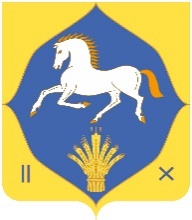 республика башкортостанмуниципальный районилишевский районсовет сельского поселениякадыровский сельсовет452267, Кадер ауылыУзэк урамы, 34Тел. (34762) 36-3-45452267, с. Кадыровоул. Центральная, 34Тел. (34762) 36-3-45452267, с. Кадыровоул. Центральная, 34Тел. (34762) 36-3-45452267, с. Кадыровоул. Центральная, 34Тел. (34762) 36-3-45